ПОРТФОЛИОКоротова Дарья МихайловнаОсновные сведенияОбразованиеДиссертацииДиссертации защищенные под руководством преподавателяОпыт работПреподаваемые дисциплиныОбласть научных интересовНаучные проектыКонференции, семинары и т.п.СПИСОКнаучных и учебно-методических работОбщественная деятельность (членство в диссертационных советах, редакционных советах, экспертных сообществах и пр.)Грамоты, благодарности, наградыДостижения студентовУчастие в программах дополнительного образованияДата рождения 21 мая 1975 года  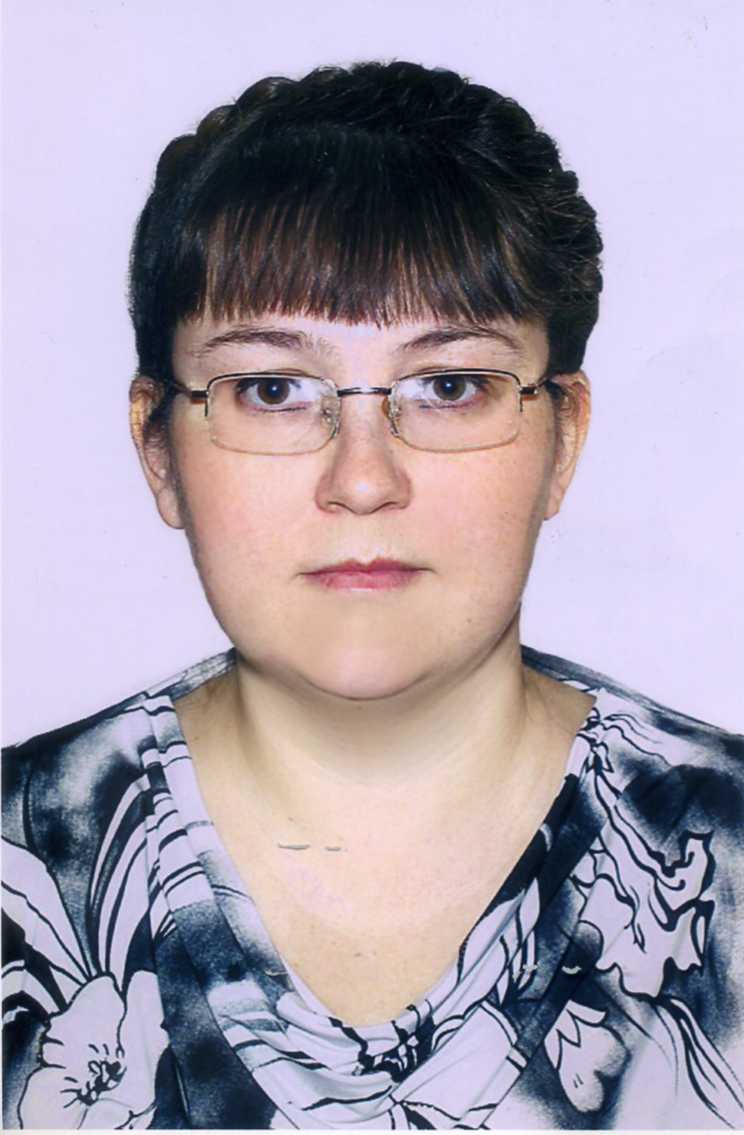 Структурное подразделение кафедра «Болезни животных и ветеринарно-санитарная экспертиза кафедра «Болезни животных и ветеринарно-санитарная экспертиза Должность доцент доцент Ученая степень кандидат ветеринарных наук кандидат ветеринарных наук Ученое звание --№ п/пГод окончанияОфициальное название учебного заведенияСпециальность/направлениеКвалификация11997Саратовская государственная академия ветеринарной медицины и биотехнологииВетеринарияветеринарный врачНазвание (ученая степень, специальность, тема)Год защиты«Криптоспоридиоз кур в саратовской области (эпизоотология, диагностика»1999№п/пФ.И.О. соискателяНазвание (ученая степень, специальность, тема)Год защиты№п/пПериод работы(годы)Официальное название организации, структурное подразделениеДолжность1998-2000кафедра паразитологии и эпизоотологииассистент2000-2008кафедра паразитологии и эпизоотологиистарший преподаватель2008-  по настоящее времякафедра паразитологии и эпизоотологии и ВСЭдоцентНаименования преподаваемых дисциплинПаразитология и инвазионные болезниБиологическая безопасность мяса мясных продуктовБолезни рыбключевые слова, характеризующие область научных интересовКриптоспоридиоз, болезни птиц, Болезни рыб, инвазии, описторхоз№п/пНазвание проекта, гранта, контрактаГод Статус участника проекта«Оценка остаточных количеств энрофлоксацина, тилмикозина и доксициклина в органах и тканях цыплят-бройлеров после выпаивания растворов антибактериальных препаратов»2018исполнитель «Оценка фармакокинетических параметров колистина ворганизме птицы».2020руководитель«Оценка лечебно-профилактической эффективности лекарственного препарата для ветеринарного применения Мадефорд на птице».2020руководительОценка фармакокинетических параметров колистина в организме птицы2020руководительОценка остаточных количеств колистина в организме целевых животных (птица) после курсового применения лекарственных препаратов для ветеринарного применения Колимиксол и Гиракса2020исполнительНаучно-обоснованная оценка терапевтической эффективности лекарственного препарата для ветеринарного применения ДитримOR при бактериальных заболеваниях и эймериозах птицы2021исполнительНаучно-обоснованная оценка терапевтической эффективности лекарственного препарата для ветеринарного применения ПА.С.ОР-3 при эймериозах животных2021исполнительЛабораторные работы по определению ооцист криптоспоридий в образцах фекалий2023руководитель№ п/пНазвание конференции, дата проведения, место проведения (страна, город, организация и т.п.)Название докладаСодокладчикиСборник научных трудов Всероссийского научно-исследовательского института овцеводства и козоводства. 2016. Распределение личинок трихинелл в тушке барсукаМихайлова Е.Е.Актуальные проблемы ветеринарной медицины, пищевых и биотехнологий Международная научно-практическая конференция. 2017. Особенности эпизоотологии эймериоза кроликов в личных подсобных хозяйствахМихайлова Е.ЕАктуальные проблемы ветеринарной медицины, пищевых и биотехнологий Международная научно-практическая конференция. 2017. Распространение стронгилидозов крупного рогатого скота в фермерских хозяйствах саратовской областиКлецков М.М.Современные проблемы сельскохозяйственных наук в мире. международная научно-практическая конференция. № 5. г. Казань, – 2018. Экспериментальное заражение нелинейных белых мышей изолятом Сryptosporidium parvum от телят-Конференция профессорско-преподавательского состава и аспирантов по итогам научно-исследовательской учебно-методической и воспитательной работы за 2022 г, посвященной 110-летию Вавиловского университетаЭкологичные способы борьбы с эймериозом кроликовЛарионов С.В.№ п.п.Наименование работы, ее видФорма работыВыходные данныеОбъемработыв п. л. или с.Соавторы123456а) научные трудыа) научные трудыа) научные трудыа) научные трудыа) научные трудыа) научные трудыОсобенности питания лягушки озерной в различных биотопах Саратовской области.(тезисы)Печат-наяВ сб.: "Материалы научно-производ. конф.  профессорско-преподавательского состава, аспирантов,  стажеров   и   студентов   СГАВМиБ   (март 1995г.)". Саратовская  государственная сельскохозяйственная академия им. Н.И. Вавилова, - 1995, - с. 26.0,060,01Красников Ю.В.,  Филянина Р.М.,  Соболева Л.М., Савинова Ю.А.Сравнительная оценка методов обогащения проб при диагностике криптоспоридиоза.(тезисы)Печат-наяВ сб.: "Тезисы докладов  Всероссийской научной студенческой конференции по ветеринарной медицине,  производству и переработке продукции животноводства." Саратов. - 1996, - с. 18.0,06-Загрязнение окружающей среды ооцистами Cryptosporidium sp. (криптоспоридий) в зоне Красноармейской птицефабрики.(статья) Печат-наяВ сб.: "Труды молодых ученых" вып. 1, Саратов, - 1997, - с. 36.0,060,03Ларионов С.В.Повышение чувствительности методов диагностики криптоспоридиоза.(статья)Печат-наяВ сб.: "Труды  молодых ученых" вып. 1,  Саратов, - 1997, - с. 37.0,060,03Ларионов С.В.Особенности  эпизоотологии криптоспоридиоза кур(тезисы)Печат-наяЭкологические проблемы патологии, фармакологии и терапии животных. Материалы Международного координационного совещания 19-23 мая . Воронеж. - 1997. - с. 81-82.0,060,03Ларионов С.В.Влияние различных технологических факторов  на возникновение и течение криптоспоридиоза у цыплят(статья)Печат-наяВ сб.:  "Труды молодых ученых" вып.  2/3,  Саратов, - 1997, - с. 25.0,060,03Ларионов С.В.Распространение криптоспоридиоза кур в Саратовской области(тезисы)Печат-наяМатериалы Международной научной конференции, посвященной 125-летию Казанской государственной академии ветеринарной медицины им.  Н.Э.  Баумана 28-30 мая . (Часть 1), Казань, 1998, с. 49-50.0,060,03Ларионов С.В.Некоторые особенности эпизоотологии криптоспоридиоза кур в Саратовской области(тезисы)Печат-наяМатериалы научной конференции “Молодежь и наука на пороге XXI века, 4-5 апреля ., Саратов, СГУ,  1998, с. 102-1030,12-Способ исследования проб фекалий для диагностики криптоспоридиоза (информ . листок)Печат-наяСаратовский ЦНТИ, Саратов, 1999,  информ. листок № 11-990,060,03Ларионов С.В.Криптоспоридиоз кур в Саратовской области (диагностика, эпизоотология, патоморфология) (брошюра)На правах руко-писиТипография СГАУ им. Н.И. Вавилова Автореферат диссертации на соиск. уч. степени канд. вет. наук. Саратов, 19991,36-Лабораторная диагностика криптоспоридиоза (статья)Печат-наяВетеринария(по перечню ВАК), № 7, 1999. - с. 30-310,120,04Ларионов С.В., Розовенко М.В.Динамика инвазии и клиническая картина криптоспоридиоза у мышей (тезисы)Печат-наяМатериалы науч.-произв. конф., посвящ. 190-летию высшего вет. образования в России и 100-летию вет. науки, Ч. 1, С-Пб., 1998, с. 102-1030,120,04Ларионов С.В., Резяпкин И.Н.Патоморфогенез при криптоспоридиозе цыплят (тезисы)Печат-наяПроблемы инф. и инв. болезней в животноводстве на совр. этапе. Тез. докл., М., 1999, С. 281-2820,120,06Домницкий И.Ю.Патоморфологические изменения при спонтанном криптоспоридиозе цыплят (тезисы)Печат-наяТам же, С. 282-2840,190,1Демкин Г.П.Экспериментальное воспроизведение криптоспоридиоза у мышей (тезисы)Печат-наяТам же, С. 240-2420,12-Динамика инвазии и клиническая картина криптоспоридиоза у мышей (тезисы)Печат-наяНаправления стабилизации развития и выхода из кризиса АПК в совр. усл. Тез. докл. междунар. науч.-практич. конф. молодых ученых и специалистов, Воронеж, 1999, С. 142-1430,12-Вопросы эпизоотологии спонтанного криптоспоридиоза кур (статья)Печат-наяВетеринария и зоотехния. Юбилейный сборник научных работ, посв. 150-летию ИВМиБ. Саратов, . – С. 21-270,440,22Ларионов С.В.Динамика криптоспоридиозной инвазии у цыплят в Саратовской области (статья)Печат-наяЭнтомологические и паразитологические исследования в Поволжье: Сб. науч. трудов - Саратов: Изд-во Сарат. ун-та, 2001 - 91-930,19-Особенности эпизоотологии криптоспоридиоза кур в Саратовской области (статья)Печат-наяТам же С. 93-980,380,19Ларионов С.В.Санитарно-паразитологическая оценка биогумуса (краткое сообщение)Печат-наяТам же С.157-1580,120,06Бычкова Л.В.Испытание химиотерапевтических препаратов при кишечных гельминтозах свиней (аскариоз, эзофагостомоз) (тезисы)Печат-наяМатериал. научно-практич. конференции института ветеринарной медицины и биотехнологии, выпуск II, Саратов, 20010,190.06Коротов Д.С., Литвиненко О.Н.Тесты по «Паразитологии и инвазионным болезням животных» (аннотация)Печат-наяИнновации в науке и образовании №6 2006 г. С. 190,050,03Давыдов Ю.М.Тесты «Инфекционные и инвазионные болезни мелких непродуктивных животных» (аннотация)Печат-наяИнновации в науке и образовании №6 2006 г. С. 190,050,03Нечаева О.Н.Тесты по «Особенности ВСЭ при инвазионных болезнях» (аннотация)Печат-наяИнновации в науке и образовании №6 2006 г. С. 190,050,02Бычкова Л.В.Давыдов Ю.М.Мультимедийные приложения к лекциям по курсу «ветеринарная арахноэнтомология и протозоология» (аннотация)Печат-наяИнновации в науке и образовании №9 . С. 110,05-Мультимедийные приложения к лекциям по курсу «ветеринарная гельминтология» (аннотация)Печат-наяИнновации в науке и образовании №9 . С. 230,05-Мультимедийные приложения к лекциям по курсу «Болезни пчел» (аннотация)Печат-наяИнновации в науке и образовании №9 . С. 110,05-Мультимедийные приложения к лекциям по курсу «Болезни рыб» (аннотация)Печат-наяИнновации в науке и образовании №9 . С. 230,05-Экспериментальный описторхоз у щенков 5 мес. возраста (статья)Печат-наяВетеринарная медицина. Современные проблемы и перспективы развития. Материалы VIII Всеросс. науч.-практич. конф. - Саратов, Науч. книга, 2008. – С. 231-2340,310,1Козлов С.В., Гдалева О.В.Распространение описторхоза и псевдоамфистоматозав Саратовской области (статья)Печат-наяЭнтомологические и паразитологические исследования в Поволжье: Сб. науч. тр. / Под ред. д-ра биол. наук В.В. Аникина – Саратов: изд-во Сарат. ун-та, 2007. – Вып. 6. – С. 103-1050,120,06Федотова Г.А.Распространение ботриоцефалеза и кавиоза в прудовых хозяйствах Саратовской области (статья)Печат-наяМатериалы всеросс. науч.-практ. конф./ сост. А.М. Семиволос, В.В. Мельников. Саратов, 2008. С.27-28.0,120,06Федотова Г.А.Современные проблемы паразитоценозов Саратовской области (тезисы)Печат-наяАктуальные проблемы  ветеринарной патологии сельскохозяйственных животных и птиц. Материалы Всерос. науч.-практич. конф., посв. памяти Л.Ф. Зыкина, Саратов, 2008, С. 51-530,190,1Ларионов С.В.Распространение дилепидоза в Саратовской области (статья)Печат-наяЭнтомологические и паразитологические исследования в Поволжье: Сб. науч. тр. / Под общей ред. д-ра биол. В.В. Аникина и д-ра биол. наук Н.В. Попова. – Саратов: Изд-во Сарат. ун-та, 2008 – Вып. 7., С. 85-860,130,06Федотова Г.А.Паразитофауна карпов в товарных хозяйствах Новобурасского района Саратовской области (статья)Печат-наяЭнтомологические и паразитологические исследования в Поволжье: Сб. науч. тр. / Под общей ред. д-ра биол. В.В. Аникина и д-ра биол. наук Н.В. Попова. – Саратов: Изд-во Сарат. ун-та, 2011 – Вып. 9., С. 85-870,130,06Федотова Г.А.Интенсификация прудового рыбоводства в Саратовской области (статья)Печат-наяАктуальные проблемы современной науки. Международная научно-практическая телеконференция Материалы научных трудов. Томск, 2012. – Том 1, С 83.0,060,03Вастьянова А.А.Аппофалез и россикотремоз - гельминтозы рыб Волгоградского водохранилища в пределах Саратовской области (статья)Печат-наяВетеринарная медицина XXI века. Инновации, обмен опытом и перспективы развития. Материалы Международной научно-практической конференции. / Под. Ред. А.А. Волкова. – ФГБОУ ВПО «Саратовский ГАУ», 2012. – С. 38-410,180,08Вастьянова А.А.Эпизоотология диплостомоза и постдиплостомоза рыбохозяйственныхводоемов Саратовской области (статья)Печат-наяВсероссийская научно-практическая конференция «Аграрная наука в ХХI веке: проблемы и перспективы» – ФГБОУ ВПО «Саратовский ГАУ», 2012. – С. 12-140,30,15Вастьянова А.А.Гельминтофауна карпа в прудовых хозяйствах Саратовской области (статья)Печат-наяМеждународная научно-практическая конференция «Аграрная наука: современные проблемы и перспективы развития»посвященная 80-летию ДагГАУ  имени М.М. Джамбулатова. - Махачкала – 2012. - С. 121-1240,180,08Вастьянова А.А.Фауна клещей сем. Ixodidae  в Саратовской области (тезисы)Печат-наяIV Всероссийская научно-практическая конференция «Специалисты АПК нового поколения» – ФГБОУ ВПО «Саратовский ГАУ», 2012. – С. 120-1220,180,12Золотавина Е.А.Гельминтозоонозы рыб Волгоградского водохранилища в пределах Саратовской области (статья)Печат-наяМатериалы VIII Всероссийской научно-практической конференции молодых ученых, аспирантов и студентов «Молодежь и инновации». - Чебоксары: ООО «Горизонт», 2012. – С.261-2640,180,08Вастьянова А.А.Гельминтозы рыб Волгоградского водохранилища (тезисы)Печат-наяТеория и практика борьбы с паразитарными болезнями: Мат. докл. науч. конф. - М., ВИГИС. 2012. Вып. 13. - С. 96-99.0,180,08Вастьянова А.А.Волгоградское водохранилище- резервуар гельминтозов рыб (статья)Волгоградское водохранилище- резервуар гельминтозов рыб (статья)Печат-наяПечат-наяМатериалы международной научно-практической интернет-конференции, посв. 65-летию кафедры паразитологии «Современные тенденции в ветеринарной медицине» «Вестник ветеринарии» №4 2012 (№63) С. 31-33По перечню ВАКМатериалы международной научно-практической интернет-конференции, посв. 65-летию кафедры паразитологии «Современные тенденции в ветеринарной медицине» «Вестник ветеринарии» №4 2012 (№63) С. 31-33По перечню ВАК0,160,060,160,06Вастьянова А.А.,Ларионов С.В.Вастьянова А.А.,Ларионов С.В.Оценка гельминтологической ситуации в Волгоградском водохранилищеОценка гельминтологической ситуации в Волгоградском водохранилищеПечат-наяПечат-наяВестник СГАУ №5 2013, с. 11-15По перечню ВАКВестник СГАУ №5 2013, с. 11-15По перечню ВАК0,50,150,50,15Вастьянова А.А.,Ларионов С.В.Вастьянова А.А.,Ларионов С.В.Оценка гельминтологической ситуации  в прудовых хозяйствах Саратовской областиОценка гельминтологической ситуации  в прудовых хозяйствах Саратовской областиПечат-наяПечат-наяВестник СГАУ 2013, №7. С. 19-22. По перечню ВАКВестник СГАУ 2013, №7. С. 19-22. По перечню ВАК0,50,250,50,25Вастьянова А.А.Вастьянова А.А.Анализ рыб на паразитологическое исследование в водоемах энгельсского и марксовского района Саратовской областиАнализ рыб на паразитологическое исследование в водоемах энгельсского и марксовского района Саратовской областиПечат-наяПечат-ная«Современные проблемы ветеринарии, зоотехнии и биотехнологии» Материалы Международной научно-практической конференциию / Под ред. А.В. Молчанова, А.А. Волкова. – Саратов: ИЦ «Наука», 2013. С.6-9.«Современные проблемы ветеринарии, зоотехнии и биотехнологии» Материалы Международной научно-практической конференциию / Под ред. А.В. Молчанова, А.А. Волкова. – Саратов: ИЦ «Наука», 2013. С.6-9.0,20,10,20,1Аксашева А.И., Васильев А.А.Аксашева А.И., Васильев А.А.Динамика распространения описторхид в Саратовской областиДинамика распространения описторхид в Саратовской областиПечат-наяПечат-наяВсероссийская научно-практическая конференция «Аграрная наука в ХХI веке: проблемы и перспективы» – ФГБОУ ВПО «Саратовский ГАУ», 2013. – С. 168-169.Всероссийская научно-практическая конференция «Аграрная наука в ХХI веке: проблемы и перспективы» – ФГБОУ ВПО «Саратовский ГАУ», 2013. – С. 168-169.0,050,05--Гельминтофауна тонкой кишки лисицы обыкновенной в Саратовской областиГельминтофауна тонкой кишки лисицы обыкновенной в Саратовской областиПечат-наяПечат-ная«Современные проблемы ветеринарии, зоотехнии и биотехнологии» Материалы Международной научно-практической конференции / Под ред. А.В. Молчанова, А.А. Волкова. – Саратов: ИЦ «Наука», 2013. С.136-138.«Современные проблемы ветеринарии, зоотехнии и биотехнологии» Материалы Международной научно-практической конференции / Под ред. А.В. Молчанова, А.А. Волкова. – Саратов: ИЦ «Наука», 2013. С.136-138.0,050,020,050,02Кашковская Л.М.Кашковская Л.М.Оценка гельминтологической ситуации в прудовых хозяйствах Саратовской областиОценка гельминтологической ситуации в прудовых хозяйствах Саратовской областиПечат-наяПечат-ная«Современные технологии в ветеринарии и зоотехнии» Материалы межд. науч.-практ. конф.  – Пермь, 2013. С. 91-94.«Современные технологии в ветеринарии и зоотехнии» Материалы межд. науч.-практ. конф.  – Пермь, 2013. С. 91-94.0,20,10,20,1Вастьянова А.А.Вастьянова А.А.Фауна моногеней рыбохозяйственных водоемов Саратовской областиФауна моногеней рыбохозяйственных водоемов Саратовской областиПечат-наяПечат-наяПаразитология в изменяющемся мире. Материалы V Съезда Паразитологического общества при РАН: Всероссийской конференции с международным участием. Ред. К.В. Галактионов. Новосибирск: Гарамонд, 2013. С. -234Паразитология в изменяющемся мире. Материалы V Съезда Паразитологического общества при РАН: Всероссийской конференции с международным участием. Ред. К.В. Галактионов. Новосибирск: Гарамонд, 2013. С. -2340,060,030,060,03Вастьянова А.А.Вастьянова А.А.Роль лисицы обыкновенной в распространении антропогельминтозовРоль лисицы обыкновенной в распространении антропогельминтозовПечат-наяПечат-наяАктуальные вопросы развития науки: сборник статей Международной научно-практической конференции. 14 февраля .: в 6 ч. Ч.3/ отв. ред. А.А. Сукиасян. - Уфа: РИЦ БашГУ, 2014. – С. 259-262Актуальные вопросы развития науки: сборник статей Международной научно-практической конференции. 14 февраля .: в 6 ч. Ч.3/ отв. ред. А.А. Сукиасян. - Уфа: РИЦ БашГУ, 2014. – С. 259-2620,180,18--Распространение гельминтозов в карповодческих хозяйствах Саратовской областиРаспространение гельминтозов в карповодческих хозяйствах Саратовской областиПечат-наяПечат-наяНаучная жизнь №2 2014, с. 6-9Научная жизнь №2 2014, с. 6-90,250,25Ларионов С.В.Ларионов С.В.Патоморфологические изменения в органах и тканях при спонтанном криптоспоридиозе цыплятПатоморфологические изменения в органах и тканях при спонтанном криптоспоридиозе цыплятПечат-наяПечат-наяНаучная жизнь №1 2015, с. 134-139Научная жизнь №1 2015, с. 134-1390,250,25Ларионов С.В.Ларионов С.В.Испытание препарата «Цифлунит» при микстинвазии грызунов
Испытание препарата «Цифлунит» при микстинвазии грызунов
Печат-наяПечат-наяИнновационная наука. 2015. № 12-3. С. 179-182.Инновационная наука. 2015. № 12-3. С. 179-182.0,20,2--Эпизоотология стробилоцеркоза мышей в условиях виварияЭпизоотология стробилоцеркоза мышей в условиях виварияПечат-наяПечат-наяСборник «Международная молодежная научно-практическая конференция «Тенденции и инновации современной науки»», Прага, 10 декабря 2015.  С. 115-119.Сборник «Международная молодежная научно-практическая конференция «Тенденции и инновации современной науки»», Прага, 10 декабря 2015.  С. 115-119.0,20,2Сальникова А.К.Сальникова А.К.Распределение личинок трихинелл в тушке барсукаРаспределение личинок трихинелл в тушке барсукаПечат-наяПечат-наяСборник научных трудов Всероссийского научно-исследовательского института овцеводства и козоводства. 2016. Т. 1. № 9. С. 298-301.Сборник научных трудов Всероссийского научно-исследовательского института овцеводства и козоводства. 2016. Т. 1. № 9. С. 298-301.0,20,2Михайлова Е.ЕМихайлова Е.ЕОсобенности эпизоотологии эймериоза кроликов в личных подсобных хозяйствахОсобенности эпизоотологии эймериоза кроликов в личных подсобных хозяйствахПечат-наяПечат-наяВ сборнике: актуальные проблемы ветеринарной медицины, пищевых и биотехнологий Международная научно-практическая конференция. 2017. С. 307-311В сборнике: актуальные проблемы ветеринарной медицины, пищевых и биотехнологий Международная научно-практическая конференция. 2017. С. 307-3110,40,4Михайлова Е.Е.Михайлова Е.Е.Распространение стронгилидозов крупного рогатого скота в фермерских хозяйствах саратовской областиРаспространение стронгилидозов крупного рогатого скота в фермерских хозяйствах саратовской областиПечат-наяПечат-наяВ сборнике: актуальные проблемы ветеринарной медицины, пищевых и биотехнологий Международная научно-практическая конференция. 2017. С. 79-84.В сборнике: актуальные проблемы ветеринарной медицины, пищевых и биотехнологий Международная научно-практическая конференция. 2017. С. 79-84.0,30,3Клецков М.М.Клецков М.М.Экспериментальное заражение нелинейных белых мышей изолятом Сryptosporidium parvum от телятЭкспериментальное заражение нелинейных белых мышей изолятом Сryptosporidium parvum от телятПечат-наяПечат-наяСовременные проблемы сельскохозяйственных наук в мире. / Сборник научных трудов по итогам международной научно-практической конференции. № 5. г. Казань, – НН: ИЦРОН, 2018. С. 19-21Современные проблемы сельскохозяйственных наук в мире. / Сборник научных трудов по итогам международной научно-практической конференции. № 5. г. Казань, – НН: ИЦРОН, 2018. С. 19-210,20,2--Испытание препарата «цифлунит» при ассоциированной инвазии крупного рогатого скотаИспытание препарата «цифлунит» при ассоциированной инвазии крупного рогатого скотаПечат-наяПечат-наяРазвитие науки и образования в современном мире: Сборник научных трудов по материалам Международной научно-практической конференции 31 мая 2018 г. М.: ООО «АР-Консалт», 2018 г.- С.33-35 ISBN 978-5-6040767-9-8Развитие науки и образования в современном мире: Сборник научных трудов по материалам Международной научно-практической конференции 31 мая 2018 г. М.: ООО «АР-Консалт», 2018 г.- С.33-35 ISBN 978-5-6040767-9-80,20,2--История ветеринарной паразитологии в СаратовеИстория ветеринарной паразитологии в СаратовеПечат-наяПечат-наяВ сборнике: Саратовский форум Ветеринарной медицины и продовольственной безопасности Российской Федерации Материалы Национальной научно-практической конференции, посвящается 100-летию факультета ветеринарной медицины, пищевых и биотехнологий ФГБОУ ВО Саратовский ГАУ им. Н.И. Вавилова. 2018. С. 42-50В сборнике: Саратовский форум Ветеринарной медицины и продовольственной безопасности Российской Федерации Материалы Национальной научно-практической конференции, посвящается 100-летию факультета ветеринарной медицины, пищевых и биотехнологий ФГБОУ ВО Саратовский ГАУ им. Н.И. Вавилова. 2018. С. 42-500,50,5Ларионов С.В., Кашковская Л.М.Ларионов С.В., Кашковская Л.М.Modern approach to the problem of bird eimeriosis: diagnosis and treatmentModern approach to the problem of bird eimeriosis: diagnosis and treatmentПечат-наяПечат-наяX XII International Scientific Conference on Agricultural Machinery Industry II International Scientific Conference on Agricultural Machinery Industry 2019 IOP Conf. Ser.: Earth Environ. Sci. 403 012105X XII International Scientific Conference on Agricultural Machinery Industry II International Scientific Conference on Agricultural Machinery Industry 2019 IOP Conf. Ser.: Earth Environ. Sci. 403 0121050,50,5Vladimir Orobets, Sergey Larionov, Ludmila KashkovskayaVladimir Orobets, Sergey Larionov, Ludmila KashkovskayaВидовой состав изолята эймерий от кроликовВидовой состав изолята эймерий от кроликовПечат-наяПечат-наяСборник материаловМеждународной научно-практической Конференции студентов, аспирантов и учащейся молодежи«Молодежные разработки и инновации в решении приоритетных задач АПК»,Посвященной 150-летиюФГБОУ ВО Казанская ГАВМ Том I С. 502-504Сборник материаловМеждународной научно-практической Конференции студентов, аспирантов и учащейся молодежи«Молодежные разработки и инновации в решении приоритетных задач АПК»,Посвященной 150-летиюФГБОУ ВО Казанская ГАВМ Том I С. 502-5040,20,2Юрина К.А, Морозова Д.А. –Юрина К.А, Морозова Д.А. –б) авторские свидетельства, дипломы, патенты,лицензии, информационные карты, алгоритмы, проектыб) авторские свидетельства, дипломы, патенты,лицензии, информационные карты, алгоритмы, проектыб) авторские свидетельства, дипломы, патенты,лицензии, информационные карты, алгоритмы, проектыб) авторские свидетельства, дипломы, патенты,лицензии, информационные карты, алгоритмы, проектыб) авторские свидетельства, дипломы, патенты,лицензии, информационные карты, алгоритмы, проектыб) авторские свидетельства, дипломы, патенты,лицензии, информационные карты, алгоритмы, проектыб) авторские свидетельства, дипломы, патенты,лицензии, информационные карты, алгоритмы, проектыб) авторские свидетельства, дипломы, патенты,лицензии, информационные карты, алгоритмы, проектыб) авторские свидетельства, дипломы, патенты,лицензии, информационные карты, алгоритмы, проектыб) авторские свидетельства, дипломы, патенты,лицензии, информационные карты, алгоритмы, проектыб) авторские свидетельства, дипломы, патенты,лицензии, информационные карты, алгоритмы, проектыб) авторские свидетельства, дипломы, патенты,лицензии, информационные карты, алгоритмы, проектыСпособ исследования  проб фекалий для диагностики криптоспоридиоза (изобретение)Способ исследования  проб фекалий для диагностики криптоспоридиоза (изобретение)--Решение о выдаче патента на изобретение по заявке № 97101102/13 (001028) от 22.01.97 г.Решение о выдаче патента на изобретение по заявке № 97101102/13 (001028) от 22.01.97 г.0,310,150,310,15Ларионов С.В.Ларионов С.В.Тесты по «Паразитологии и инвазионным болезням животных» (компьютерные тесты)Тесты по «Паразитологии и инвазионным болезням животных» (компьютерные тесты)--Свидетельство об отраслевой регистрации разработки №6379 от 16.06.06Свидетельство об отраслевой регистрации разработки №6379 от 16.06.060,190,10,190,1Давыдов Ю.М.Давыдов Ю.М.Тесты «Инфекционные и инвазионные болезни мелких непродуктивных животных» (компьютерные тесты)Тесты «Инфекционные и инвазионные болезни мелких непродуктивных животных» (компьютерные тесты)--Свидетельство об отраслевой регистрации разработки №6380 от 16.06.06Свидетельство об отраслевой регистрации разработки №6380 от 16.06.060,190,10,190,1Нечаева О.Н.Нечаева О.Н.Тесты по «Особенности ВСЭ при инвазионных болезнях» (компьютерные тесты)Тесты по «Особенности ВСЭ при инвазионных болезнях» (компьютерные тесты)--Свидетельство об отраслевой регистрации разработки №6381 от 16.06.06Свидетельство об отраслевой регистрации разработки №6381 от 16.06.060,190,060,190,06Бычкова Л.В.Давыдов Ю.М.Бычкова Л.В.Давыдов Ю.М.Мультимедийные приложения к лекциям по курсу «ветеринарная арахноэнтомология и протозоология» (компьютерная разработка)Мультимедийные приложения к лекциям по курсу «ветеринарная арахноэнтомология и протозоология» (компьютерная разработка)--Свидетельство об отраслевой регистрации разработки №9081 от 26.09.07Свидетельство об отраслевой регистрации разработки №9081 от 26.09.070,190,19--Мультимедийные приложения к лекциям по курсу «ветеринарная гельминтология» (компьютерная разработка)Мультимедийные приложения к лекциям по курсу «ветеринарная гельминтология» (компьютерная разработка)--Свидетельство об отраслевой регистрации разработки №9142 от  28.09.07Свидетельство об отраслевой регистрации разработки №9142 от  28.09.070,190,19--Мультимедийные приложения к лекциям по курсу «Болезни пчел» (компьютерная разработка)Мультимедийные приложения к лекциям по курсу «Болезни пчел» (компьютерная разработка)--Свидетельство об отраслевой регистрации разработки №10320 от 31.03.08Свидетельство об отраслевой регистрации разработки №10320 от 31.03.080,190,19--Мультимедийные приложения к лекциям по курсу «Болезни рыб» (компьютерная разработка)Мультимедийные приложения к лекциям по курсу «Болезни рыб» (компьютерная разработка)--Свидетельство об отраслевой регистрации разработки №10319  от 31.03.08Свидетельство об отраслевой регистрации разработки №10319  от 31.03.080,190,19--в) учебные изданияв) учебные изданияв) учебные изданияв) учебные изданияв) учебные изданияв) учебные изданияв) учебные изданияв) учебные изданияв) учебные изданияв) учебные изданияв) учебные изданияв) учебные изданияЛабораторные методы исследования фекалий животных (методические указания)Лабораторные методы исследования фекалий животных (методические указания)ПечатнаяПечатнаяФГОУ ВПО «Саратовский ГАУ». Саратов, 1999ФГОУ ВПО «Саратовский ГАУ». Саратов, 199920,620,6Ларионов С.В., Бычкова Л.В.Ларионов С.В., Бычкова Л.В.Возбудители паразитарных болезней: Словарь для студентов IV и V курсов факультета ветеринарной медицины  Возбудители паразитарных болезней: Словарь для студентов IV и V курсов факультета ветеринарной медицины  ПечатнаяПечатнаяФГОУ ВПО «Саратовский ГАУ». Саратов, 2002.ФГОУ ВПО «Саратовский ГАУ». Саратов, 2002.20,620,6Ларионов С.В., Бычкова Л.В.Ларионов С.В., Бычкова Л.В.Программа производственной практики и методические указания по ее выполнению для студентов 4 и 5 курсов специальности 310800 - Ветеринария Программа производственной практики и методические указания по ее выполнению для студентов 4 и 5 курсов специальности 310800 - Ветеринария ПечатнаяПечатнаяФГОУ ВПО «Саратовский ГАУ». Саратов, 2002.ФГОУ ВПО «Саратовский ГАУ». Саратов, 2002.20,220,2В.М. Заболоцкий, А.М. Семиволос, Г.П. Демкин, Ю.М. Давыдов, А.И. Частов и др.В.М. Заболоцкий, А.М. Семиволос, Г.П. Демкин, Ю.М. Давыдов, А.И. Частов и др.Паразитарные болезни собак и кошек: Учебно-методическое пособие для студентов 4,5 курсов специальности «Ветеринария»Паразитарные болезни собак и кошек: Учебно-методическое пособие для студентов 4,5 курсов специальности «Ветеринария»ПечатнаяПечатнаяСарат. Гос. Агр. Ун-т, Саратов. 2004Сарат. Гос. Агр. Ун-т, Саратов. 20047,2517,251Ларионов С.В., Нечаева О.Н., Бычкова Л.В., Давыдов Ю.М., Сидоркин В.А. и др.Ларионов С.В., Нечаева О.Н., Бычкова Л.В., Давыдов Ю.М., Сидоркин В.А. и др.Меры борьбы с гельминтозными заболеваниями сельскохозяйственных животных и птиц: Методические указания для студентов факультета ветеринарной медицины и практикующих ветврачейМеры борьбы с гельминтозными заболеваниями сельскохозяйственных животных и птиц: Методические указания для студентов факультета ветеринарной медицины и практикующих ветврачейПечатнаяПечатнаяФГОУ ВПО «Саратовский ГАУ». Саратов, 2005.ФГОУ ВПО «Саратовский ГАУ». Саратов, 2005.4,250,74,250,7Ларионов С.В., Нечаева О.Н., Бычкова Л.В.,Давыдов Ю.М.,Сидоркин В.А.,Ларионов С.В., Нечаева О.Н., Бычкова Л.В.,Давыдов Ю.М.,Сидоркин В.А.,Криптоспоридиоз животных (методические указания)Криптоспоридиоз животных (методические указания)ПечатнаяПечатнаяФГОУ ВПО «Саратовский ГАУ». Саратов, 2008.ФГОУ ВПО «Саратовский ГАУ». Саратов, 2008.10,510,5Нечаева О.Н.Нечаева О.Н.Возбудители паразитарных болезней: Словарь для студентов IV и V курсов факультета ветеринарной медицины Изд. 2-е перераб. и доп.Возбудители паразитарных болезней: Словарь для студентов IV и V курсов факультета ветеринарной медицины Изд. 2-е перераб. и доп.ПечатнаяПечатнаяФГОУ ВПО «Саратовский ГАУ». Саратов, 2010.ФГОУ ВПО «Саратовский ГАУ». Саратов, 2010.2121Ларионов С.В., Бычкова Л.В.Ларионов С.В., Бычкова Л.В.Практикум по паразитологии (практикум)Практикум по паразитологии (практикум)ПечатнаяПечатнаяФГБОУ ВПО «Саратовский ГАУ».2-е изд., доп. и перераб. Саратов, 2011.ФГБОУ ВПО «Саратовский ГАУ».2-е изд., доп. и перераб. Саратов, 2011.317,5317,5Ларионов С.В., Давыдов Ю.М. Бычкова Л.В.Ларионов С.В., Давыдов Ю.М. Бычкова Л.В.Лечение и профилактика кишечных стронгилятозов жвачных (эпизоотология, диагностика и меры борьбы): Методические рекомендацииЛечение и профилактика кишечных стронгилятозов жвачных (эпизоотология, диагностика и меры борьбы): Методические рекомендацииПечатнаяПечатнаяСаратов: Формат. – 2012. –Саратов: Формат. – 2012. –1,630,351,630,35Кашковская Л.М., Панфилова М.Н., Сафарова М.И.Кашковская Л.М., Панфилова М.Н., Сафарова М.И.Инфекционные болезни рыб (учебное пособие)Инфекционные болезни рыб (учебное пособие)ПечатнаяПечатнаяИП «Экспресс-тиражирование». Саратов, 2013.ИП «Экспресс-тиражирование». Саратов, 2013.2,551,32,551,3Кашковская Л.М.Кашковская Л.М.Рекомендации по профилактике паразитарных болезней рыб в условиях Саратовской области: Методические рекомендации (рекомендовано к изданию Управлением ветеринарии Саратовской области)Рекомендации по профилактике паразитарных болезней рыб в условиях Саратовской области: Методические рекомендации (рекомендовано к изданию Управлением ветеринарии Саратовской области)ПечатнаяПечатнаяФГБОУ ВПО «Саратовский ГАУ». - Саратов, 2013. – 23 с.ФГБОУ ВПО «Саратовский ГАУ». - Саратов, 2013. – 23 с.1,370,461,370,46Вастьянова А.А., Ларионов С.В.Вастьянова А.А., Ларионов С.В.Инвазионные болезни рыб (учебное пособие)Инвазионные болезни рыб (учебное пособие)ПечатнаяПечатнаяИП «Экспресс-тиражирование». Саратов, 2014ИП «Экспресс-тиражирование». Саратов, 20141,631,63--Ветеринарная паразитология (альбом наглядных пособий)Ветеринарная паразитология (альбом наглядных пособий)ПечатнаяПечатнаяИЦ «Наука». Саратов, 2015ИЦ «Наука». Саратов, 20157,97,9--Арахноэнтомология и протозоология (учебное пособие)Арахноэнтомология и протозоология (учебное пособие)ПечатнаяПечатнаяИЦ «Наука». Саратов, 2021ИЦ «Наука». Саратов, 20216,163,136,163,13Ларионов С.В.Ларионов С.В.Гельминтология (учебное пособие)Гельминтология (учебное пособие)ПечатнаяПечатнаяИЦ «Наука». Саратов, 2021ИЦ «Наука». Саратов, 20216,053,026,053,02Ларионов С.В.Ларионов С.В.Паразитология. Тематический словарь (учебное пособие)Паразитология. Тематический словарь (учебное пособие)ПечатнаяПечатнаяИЦ «Наука». Саратов, 2021ИЦ «Наука». Саратов, 20212,791,392,791,39Ларионов С.В.Ларионов С.В.Сборник задач по ветеринарной паразитологии (учебное пособие)Сборник задач по ветеринарной паразитологии (учебное пособие)ПечатнаяПечатнаяИЦ «Наука». Саратов, 2022ИЦ «Наука». Саратов, 20221,630,81,630,8Ларионов С.В.Ларионов С.В.№п/пСтатус (член, эксперт и т.п.) название совета, сообществаПериод участия(годы)№ п/п Название Наименование организации выдавшей грамоту, награду Год присвоения 1.БЛАГОДАРСТВЕННОЕ ПИСЬМОЗа участие в открытом мероприятииФинансово-технологический колледж 2018 2.Диплом III степени за доклад на конференции ППС по итогам 2015 г.СГАУ2016Благодарственное письмоСаратовская городская дума2020Благодарственное письмоФГОУ ВО Казанская ГАВМиБ20232.Диплом I степени за доклад на конференции ППС по итогам 2022 г.СГАУ2023Почетная грамотаФГБОУ ВПО2023№ п/п Фамилия, имя, отчество студента(ов) Достижения (награды полученные студентами под руководством преподавателя на конкурсах, олимпиадах, выставках и т.п.) Год получения Проняева А.С.Диплом III степени за доклад на конференции по итогам научно-исследовательской деятельности студентов за 2013 г.2014Михайлова Е.Е.Диплом III степени за доклад на конференции по итогам научно-исследовательской деятельности студентов за 2015 г.2016Юрина К.А.Диплом III степени за доклад на конференции по итогам научно-исследовательской деятельности студентов за 2022 г.2023Морозова Д.А.Диплом III степени за доклад на конференции по итогам научно-исследовательской деятельности студентов за 2022 г.2023Юрина К.А.Диплом VI степени за доклад на II этапе  конкурса Минсельхоза в г. Казань2023№ п/п Наименование программы Объем, час. 2006 г. ФГБОУ ВПО «Московская академия ветеринарной медицины и биотехнологии им. К.И. Скрябина» «Паразитология и инвазионные болезни животных».722011 г. ФГБОУ ВПО «Московская академия ветеринарной медицины и биотехнологии им. К.И. Скрябина» «Внедрение инновационных технологий в диагностику и лечение инвазионных болезней животных».72 2015 г. ФГБУ «Саратовская межобластная ветеринарная лаборатория» «Освоение и внедрение новых инновационных методов в ветеринарно-санитарной экспертизе животных и птиц, проведение совместных диагностических и научных исследований»36 2016 «English for Academics»  ФГБОУ ВО «Саратовский государственный аграрный университет им. Н.И. Вавилова» 1002018 г «Методика профессионального обучения в высшем и среднем профессиональном образовании в условиях новых образовательных стандартов» в ФГБОУ ВО «Саратовский государственный аграрный университет им. Н.И. Вавилова»36Курсы по программе «Оказание первой помощи» ФГБОУ ВО Саратовский государственный аграрный университет им. Н.И. Вавилова, 202024Курсы по программе «Охрана труда» ФГБОУ ВО Саратовский государственный аграрный университет им. Н.И. Вавилова, 202040Повышение квалификации по программе «Информационные технологии в образовании. Электронная образовательная среда»ФГБОУ ВО Саратовский государственный аграрный университет им. Н.И. Вавилова, 201820«Педагогика высшей школы» в ФГБОУ ВО «Саратовский государственный аграрный университет им. Н.И. Вавилова», 20192562020 «English for Academics»  ФГБОУ ВО «Саратовский государственный аграрный университет им. Н.И. Вавилова»722021 "Цифровые технологии в управлении и агробизнесе" ФГБОУ ВО «Саратовский государственный аграрный университет им. Н.И. Вавилова».2021 г «Методика профессионального обучения в высшем и среднем профессиональном образовании в условиях новых образовательных стандартов» в ФГБОУ ВО «Саратовский государственный аграрный университет им. Н.И. Вавилова»36Повышение квалификации по программе «Информационные технологии в образовании. Электронная образовательная среда»ФГБОУ ВО Саратовский государственный аграрный университет им. Н.И. Вавилова, 202124Цифровые технологии в ветеринарии ФГБОУ ВО «Саратовский государственный университет генетики, биотехнологии и инженерии имени Н.И. Вавилова», 202254Введение в искусственный интеллект для сельского хозяйства ФГБОУ ВО «Саратовский государственный университет генетики, биотехнологии и инженерии имени Н.И. Вавилова», 202236Бережливые технологии на предприятиях пищевой промышленности ФГБОУ ВО «Саратовский государственный университет генетики, биотехнологии и инженерии имени Н.И. Вавилова», 202236Служебная кинология: технологии содержания, разведения и подготовки собак по породам и службам Автономная некоммерческая организация дополнительного профессионального образования «Московский институт переподготовки кадров» 2022340Зоопсихология Автономная некоммерческая организация дополнительного профессионального образования «Московский институт переподготовки кадров» 2023340